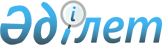 О внесении изменений в решение Есильского районного маслихата от 9 декабря 2011 года № 45/2 "О районном бюджете на 2012-2014 годы"
					
			Утративший силу
			
			
		
					Решение Есильского районного маслихата Акмолинской области от 16 апреля 2012 года № 5/2. Зарегистрировано Управлением юстиции Есильского района Акмолинской области 28 апреля 2012 года № 1-11-154. Прекращено действие по истечении срока, на который решение было принято (письмо Есильского районного маслихата Акмолинской области от 5 марта 2013 года № 53)      Сноска. Прекращено действие по истечении срока, на который решение было принято (письмо Есильского районного маслихата Акмолинской области от 05.03.2013 № 53).      Примечание РЦПИ:

      В тексте сохранена авторская орфография и пунктуация.

      В соответствии с подпунктом 4) пункта 2, пунктом 4 статьи 106 Бюджетного кодекса Республики Казахстан от 4 декабря 2008 года, подпунктом 1) пункта 1 статьи 6 Закона Республики Казахстан от 23 января 2001 года «О местном государственном управлении и самоуправлении в Республике Казахстан», Есильский районный маслихат РЕШИЛ:



      1. Внести в решение Есильского районного маслихата «О районном бюджете на 2012-2014 годы» от 9 декабря 2011 года № 45/2 (зарегистрировано в Реестре государственной регистрации нормативных правовых актов № 1-11-145, опубликовано 20 января 2012 года в районной газете «Жаңа Есіл»), следующие изменения:

      пункт 1 изложить в новой редакции:

      «1. Утвердить районный бюджет на 2012-2014 годы, согласно приложениям 1, 2 и 3 соответственно, в том числе на 2012 год в следующих объемах:

      1) доходы 2299192,6 тысяч тенге, в том числе по:

      налоговым поступлениям 528586 тысяч тенге,

      неналоговым поступлениям 19305 тысяч тенге,

      поступлениям от продажи основного капитала 11340 тысяч тенге,

      поступлениям официальных трансфертов 1640271,6 тысяч тенге,

      поступлениям от продажи финансовых активов государства 99690 тысяч тенге;

      2) затраты 2431444,7 тысяч тенге;

      3) чистое бюджетное кредитование 4758 тысяч тенге, в том числе: бюджетные кредиты 5339 тысяч тенге, погашение бюджетных кредитов 581 тысяча тенге;

      4) сальдо по операциям с финансовыми активами 15102 тысячи тенге, в том числе приобретение финансовых активов 15102 тысячи тенге;

      5) дефицит (профицит) бюджета (-152112,1) тысяча тенге;

      6) финансирование дефицита (использование профицита) бюджета 152112,1 тысяча тенге.».

      Приложения 1, 4, 7 к указанному решению изложить в новой редакции согласно приложениям 1, 2, 3 к настоящему решению.



      2. Настоящее решение вступает в силу со дня государственной регистрации в Департаменте юстиции Акмолинской области и вводится в действие с 1 января 2012 года.      Председатель сессии

      районного маслихата                        Г.Каримова      Секретарь

      районного маслихата                        С.Кудабаев

Приложение 1

к решению Есильского

районного маслихата

от 16 апреля 2012 года № 5/2Приложение 1

к решению Есильского

районного маслихата

от 9 декабря 2011 года № 45/2

Приложение 2

к решению Есильского

районного маслихата

от 16 апреля 2012 года № 5/2Приложение 4

к решению Есильского

районного маслихата

от 9 декабря 2011 года № 45/2 Целевые трансферты и бюджетные кредиты

из республиканского бюджета на 2012 год

Приложение 3

к решению Есильского

районного маслихата

от 16 апреля 2012 года

№ 5/2Приложение 7

к решению Есильского

районного маслихата

от 9 декабря 2011 года

№ 45/2 Аппарат акима района в городе, города

районного значения, поселка, аула (села),

аульного (сельского) округа
					© 2012. РГП на ПХВ «Институт законодательства и правовой информации Республики Казахстан» Министерства юстиции Республики Казахстан
				КатегорияКатегорияКатегорияКатегорияУтверж

денный

бюджет

на 2012 годИзмененияУточненныйбюджетКлассКлассКлассУтверж

денный

бюджет

на 2012 годИзмененияУточненныйбюджетПодклассПодклассУтверж

денный

бюджет

на 2012 годИзмененияУточненныйбюджетНаименованиеУтверж

денный

бюджет

на 2012 год(+, -)Уточненныйбюджет1234567I. ДОХОДЫ2125651,61735412299192,61Налоговые поступления507586210005285861Подоходный налог26697266972Индивидуальный подоходный налог26697266973Социальный налог239287280002672871Социальный налог239287280002672874Налоги на собственность207715-70002007151Налоги на имущество1351471351473Земельный налог32375-7000253754Налог на транспортные средства30365303655Единый земельный налог982898285Внутренние налоги на товары, работы и услуги30136301362Акцизы432243223Поступления за использование природных и других ресурсов19276192764Сборы на ведение предпринимательской и профессиональной деятельности624662465Фиксированный налог2922928Обязательные платежи, взимаемые за совершение юридически значимых действий и (или) выдачу документов уполномоченными на то государственными органами или должностными лицами375137511Государственная пошлина375137512Неналоговые поступления675412551193051Доходы от государственной собственности354435441Поступления части чистого дохода государственных предприятий2672675Доходы от аренды имущества, находящегося в государственной собственности327732777Вознаграждение по кредитам, выданным из государственного бюджета002Поступления от реализации товаров (работ, услуг) государственными учреждениями, финансируемыми из государственного бюджета221Поступления от реализации товаров (работ, услуг) государственными учреждениями, финансируемыми из государственного бюджета223Поступления денег от проведения государственных закупок, организуемых государственными учреждениями, финансируемыми из государственного бюджета112551125521Поступления денег от проведения государственных закупок, организуемых государственными учреждениями, финансируемыми из государственного бюджета112551125524Штрафы, пени, санкции, взыскания, налагаемые государственными учреждениями, финансируемыми из государственного бюджета, а также содержащимися и финансируемыми из бюджета (сметы расходов) Национального банка Республики Казахстан205120511Штрафы, пени, санкции, взыскания, налагаемые государственными учреждениями, финансируемыми из государственного бюджета, а также содержащимися и финансируемыми из бюджета (сметы расходов) Национального Банка Республики Казахстан, за исключением поступлений от организаций нефтяного сектора205120516Прочие неналоговые поступления115611561Прочие неналоговые поступления115611563Поступления от продажи основного капитала11340113403Продажа земли и нематериальных активов11340113401Продажа земли11340113404Поступления трансфертов1599971,6403001640271,62Трансферты из вышестоящих органов государственного управления1599971,6403001640271,62Трансферты из областного бюджета1599971,6403001640271,66Поступления от продажи финансовых активов государства99690996901Поступления от продажи финансовых активов государства99690996901Поступления от продажи финансовых активов внутри страны9969099690Функциональная группаФункциональная группаФункциональная группаФункциональная группаСуммаизмененияизмененияУточненныйбюджетАдминистратор бюджетных программАдминистратор бюджетных программАдминистратор бюджетных программСумма(+)(-)УточненныйбюджетПрограммаПрограммаСумма(+)(-)УточненныйбюджетНаименованиеСумма(+)(-)УточненныйбюджетII. Затраты2267005,7167901,13462,12431444,701Государственные услуги общего характера22638945581960,1228986,9112Аппарат маслихата района (города областного значения)127549912853001Услуги по обеспечению деятельности маслихата района (города областного значения)127549912853122Аппарат акима района (города областного значения)49848140051248001Услуги по обеспечению деятельности акима района (города областного значения)49848140051248123Аппарат акима района в городе, города районного значения, поселка, аула (села), аульного (сельского) округа139771975,8138795,2001Услуги по обеспечению деятельности акима района в городе, города районного значения, поселка, аула (села), аульного (сельского) округа139771975,8138795,2459Отдел экономики и финансов района (города областного значения)240163059984,326090,7001Услуги по реализации государственной политики в области формирования и развития экономической политики, государственного планирования, исполнения бюджета и управления коммунальной собственностью района (города областного значения)2157688120695002Создание информационных систем5050003Проведение оценки имущества в целях налогообложения32282,3239,7004Организация работы по выдаче разовых талонов и обеспечение полноты сбора сумм от реализации разовых талонов2068212047011Учет, хранение, оценка и реализация имущества, поступившего в комунальную собственность5959015Капитальные расходы государственного органа3000300002Оборона19831983122Аппарат акима района (города областного значения)19831983005Мероприятия в рамках исполнения всеобщей воинской обязанности10701070006Предупреждение и ликвидация чрезвычайных ситуаций масштаба района (города областного значения)91391303Общественный порядок, безопасность, правовая, судебная, уголовно-

исполнительная деятельность50005000458Отдел жилищно-

коммунального хозяйства, пассажирского транспорта и автомобильных дорог района (города областного значения)50005000021Обеспечение безопасности дорожного движения в населенных пунктах5000500004Образование1489988,729870,11519858,8123Аппарат акима района в городе, города районного значения, поселка, аула (села), аульного (сельского) округа85891153687427004Поддержка организаций дошкольного воспитания и обучения85891153687427464Отдел образования района (города областного значения)138008015149,11395228,9001Услуги по реализации государственной политики на местном уровне в области образования93319331002Создание информационных систем5050003Общеобразовательное обучение1149249,812556,91161806,7005Приобретение и доставка учебников, учебно-

методических комплексов для государственных учреждений образования района (города областного значения)991558810503006Дополнительное образование для детей4232520042525009Обеспечение дошкольного воспитания и обучения1295731804,2131377,2015Ежемесячные выплаты денежных средств опекунам (попечителям) на содержание ребенка-

сироты (детей-сирот), и ребенка (детей), оставшегося без попечения родителей за счет трансфертов из республиканского бюджета1686016860020Обеспечение оборудованием, программным обеспечением детей-инвалидов, обучающихся на дому за счет трансфертов из республиканского бюджета32003200064Увеличение размера доплаты за квалификационную категорию учителям школ за счет трансфертов из республиканского бюджета1957619576467Отдел строительства района (города областного значения)24017,91318537202,9037Строительство и реконструкция объектов образования24017,91318537202,906Социальная помощь и социальное обеспечение112163,6815111348,6451Отдел занятости и социальных программ района (города областного значения)112163,6815111348,6001Услуги по реализации государственной политики на местном уровне в области обеспечения занятости и реализации социальных программ для населения17673,674916924,6002Программа занятости2976629766004Оказание социальной помощи на приобретение топлива специалистам здравоохранения, образования, социального обеспечения, культуры и спорта в сельской местности в соответствии с законодательством Республики Казахстан56635663005Государственная адресная социальная помощь32003200006Оказание жилищной помощи80008000007Социальная помощь отдельным категориям нуждающихся граждан по решениям местных представительных органов92009200010Материальное обеспечение детей-инвалидов, воспитывающихся и обучающихся на дому594594011Оплата услуг по зачислению, выплате и доставке пособий и других социальных выплат317317014Оказание социальной помощи нуждающимся гражданам на дому181826618116016Государственные пособия на детей до 18 лет61006100017Обеспечение нуждающихся инвалидов обязательными гигиеническими средствами и предоставление услуг специалистами жестового языка, индивидуальными помощниками в соответствии с индивидуальной программой реабилитации инвалида24832483023Обеспечение деятельности центров занятости населения109851098507Жилищно-коммунальное хозяйство19826861961,7260229,7464Отдел образования района (города областного значения)1980019800026Ремонт объектов в рамках развития сельских населенных пунктов по Программе занятости 20201980019800467Отдел строительства района (города областного значения)70960,32113092090,3003Проектирование, строительство и (или) приобретение жилья государственного коммунального жилищного фонда56729,663057359,6004Проектирование, развитие, обустройство и (или) приобретение инженерно-коммуникационной инфраструктуры12160,91150023660,9006Развитие системы водоснабжения и водоотведения2069,82069,8074Развитие и обустройство недостающей инженерно-коммуникационной инфраструктуры в рамках второго направления Программы занятости 202090009000123Аппарат акима района в городе, города районнного значения, поселка, аула (села), аульного (сельского) округа2391912122,636041,6008Освещение улиц населенных пунктов5174550010674009Обеспечение санитарии населенных пунктов78395135,312974,3010Содержание мест захоронений и погребение безродных763763011Благоустройство и озеленение населенных пунктов49691487,36456,3014Организация водоснабжения населенных пунктов51745174458Отдел жилищно-

коммунального хозяйства, пассажирского транспорта и автомобильных дорог района (города областного значения)103388,78909,1112297,8003Организация сохранения государственного жилищного фонда129525903885005Снос аварийного и ветхого жилья19935,919935,9011Обеспечение бесперебойного теплоснабжения малых городов2500025000012Функционирование системы водоснабжения и водоотведения56157,256157,2026Организация эксплуатации тепловых сетей, находящихся в коммунальной собственности районов (городов областного значения)6319,16319,1031Изготовление технических паспортов на объекты кондоминиумов1000,61000,608Культура, спорт, туризм и информационное пространство924464284,66796663,6455Отдел культуры и развития языков района (города областного значения)73350324776597001Услуги по реализации государственной политики на местном уровне в области развития языков и культуры70467046003Поддержка культурно-

досуговой работы3589495036844006Функционирование районных (городских) библиотек2446058325043007Развитие государственного языка и других языков народа Казахстана595017147664456Отдел внутренней политики района (города областного значения)8872926679731001Услуги по реализации государственной политики на местном уровне в области информации, укрепления государственности и формирования социального оптимизма граждан6372676305002Услуги по проведению государственной информационной политики через газеты и журналы 18367262562003Реализация мероприятий в сфере молодежной политики664200864465Отдел физической культуры и спорта спорта района (города областного значения)10224111,610335,6001Услуги по реализации государственной политики на местном уровне в сфере физической культуры и спорта5071111,65182,6006Проведение спортивных соревнований на районном (города областного значения) уровне18401840007Подготовка и участие членов сборных команд района (города областного значения) по различным видам спорта на областных спортивных соревнованиях3313331310Сельское, водное, лесное, рыбное хозяйство, особо охраняемые природные территории, охрана окружающей среды и животного мира, земельные отношения31242326119234311459Отдел экономики и финансов района (города областного значения)18391839099Реализация мер по оказанию социальной поддержки специалистов18391839473Отдел ветеринарии района (города областного значения)12826100019213634001Услуги по реализации государственной политики на местном уровне в сфере ветеринарии61681925976007Организация отлова и уничтожения бродячих собак и кошек100010002000011Проведение противоэпизоотических мероприятий56585658477Отдел сельского хозяйства и земельных отношений района (города областного значения)165772260,518837,5001Услуги по реализации государственной политики на местном уровне в сфере сельского хозяйства и земельных отношений 165271432,717959,7002Создание информационных систем5050009Земельно-хозяйственное устройство населенных пунктов600600010Организация работ по зонированию земель227,8227,811Промышленность, архитектурная, градостроительная и строительная деятельность288196095,211634798,2467Отдел строительства района (города областного значения)896895,2838980,2001Услуги по реализации государственной политики на местном уровне в области строительства8968838885014Создание информационных систем95,295,2468Отдел архитектуры и градостроительства района (города областного значения)1985160003325818001Услуги по реализации государственной политики в области архитектуры и градостроительства на местном уровне4851334818003Разработка схем градостроительного развития территории района и генеральных планов населенных пунктов1500060002100012Транспорт и коммуникации109895092861917123Аппарат акима района в городе, города районного значения, поселка, аула (села), аульного (сельского) округа51255000055125013Обеспечение функционирования автомобильных дорог в городах районного значения, поселках, аулах (селах), аульных (сельских) округах51255000055125458Отдел жилищно-

коммунального хозяйства, пассажирского транспорта и автомобильных дорог района (города областного значения)58649286792023Обеспечение функционирования автомобильных дорог58645864037Субсидирование пассажирских перевозок по социально значимым городским (сельским), пригородным и внутрирайонным сообщениям92892813Прочие15381194331217012459Отдел экономики и финансов района (города областного значения)20002000012Резерв местного исполнительного органа района (города областного значения)20002000458Отдел жилищно-

коммунального хозяйства, пассажирского транспорта и автомобильных дорог района (города областного значения)859110289619001Услуги по реализации государственной политики на местном уровне в области жилищно-

коммунального хозяйства, пассажирского транспорта и автомобильных дорог652410287552040Реализация мероприятий для решения вопросов обустройства аульных (сельских) округов в реализацию мер по содействию экономическому развитию регионов в рамках Программы «Развитие регионов» за счет целевых трансфертов из республиканского бюджета20672067469Отдел предпринимательства района (города областного значения)47909153125393001Услуги по реализации государственной политики на местном уровне в области развития предпринимательства и промышленности44399155354003Поддержка предпринимательской деятельности3513123915Трансферты59336,459336,4459Отдел экономики и финансов района (города областного значения)59336,459336,4006Возврат неиспользованных (недоиспользованных) целевых трансфертов59336,459336,4III. Чистое бюджетное кредитование47584758Бюджетные кредиты53395339459Отдел экономики и финансов района (города областного значения)53395339018Бюджетные кредиты для реализации мер социальной поддержки специалистов5339533905Погашение бюджетных кредитов581581001Погашение бюджетных кредитов5815811Погашение бюджетных кредитов, выданных из государственного бюджета581581IV.Сальдо по операциям с финансовыми активами6000910215102Приобретение финансовых активов600091021510213Прочие6000910215102459Отдел экономики и финансов района (города областного значения)60006000014Формирование или увеличение уставного капитала юридических лиц60006000458Отдел жилищно-

коммунального хозяйства, пассажирского транспорта и автомобильных дорог района (города областного значения)91029102065Формирование или увеличение уставного капитала юридических лиц91029102V. Дефицит (профицит) бюджета-152112,1-152112,1VI. Финансирование дефицита (использование профицита) бюджета152112,1152112,107Поступление займов48544854Внутренние государственные займы48544854002Договоры займа48544854003Займы, получаемые местным исполнительным органом района (города областного значения)4854485416Погашение займов581581459Отдел экономики и финансов района (города областного значения)581581005Погашение долга местного исполнительного органа перед вышестоящим бюджетом5815818Движение остатков бюджетных средств147839,1147839,1Остатки бюджетных средств147839,1147839,11Свободные остатки бюджетных средств147839,1147839,101Свободные остатки бюджетных средств147839,1147839,1НаименованиеСумма12Всего174 246Целевые текущие трансферты148 892в том числе:Отдел ветеринарии района (города областного значения)5 658На проведение противоэпизоотических мероприятий5 658Отдел экономики и финансов района1 839На реализацию мер по оказанию оциальной поддержки специалистов1 839Отдел образования района81 613На реализацию государственного образовательного заказа в дошкольных организациях образования18 080На реализацию Государственной программы развития образования в Республике Казахстан на 2011-2020 годы, в том числе:7 297оснащение учебным оборудованием кабинетов физики, химии и биологии в государственных учреждениях основного среднего и общего среднего образования4 097обеспечение оборудованием, программным обеспечением детей-инвалидов, обучающихся на дому3 200На ежемесячную выплату денежных средств опекунам (попечителям) на содержание ребенка-сироты (детей-сирот), и ребенка (детей), оставшегося без попечения родителей16 860На увеличение размера доплаты за квалификационную категорию учителям школ и воспитателям дошкольных организаций образования19 576Целевые текущие трансферты бюджетам районов (городов областного значения) на развитие сельских населенных пунктов в рамках Программы занятости 202019 800Аппарат акима Зареченского сельского округа19 965На реализацию государственного образовательного заказа в дошкольных организациях образования19 965Аппарат акима села Курское20 799На реализацию государственного образовательного заказа в дошкольных организациях образования20 799Отдел занятости и социальных программ района16 951На реализацию мероприятий Программы занятости 2020, в том числе:16 951частичное субсидирование заработной платы5 037молодежная практика929обеспечение деятельности центров занятости населения10 985Отдел жилищно-коммунального хозяйства, пассажирского транспорта и автомобильных дорог района2 067На решение вопросов обустройства аульных (сельских) округов в реализацию мер по содействию экономическому развитию регионов в рамках Программы "Развитие регионов"2 067Целевые трансферты на развитие20 500Отдел строительства района (города областного значения)20 500Целевые трансферты на развитие бюджетам районов (городов областного значения) на развитие и обустройство недостающей инженерно-коммуникационной инфраструктуры в рамках второго направления Программы занятости 20209 000Целевые трансферты на развитие из республиканского бюджета бюджетам районов (городов областного значения) на проектирование, развитие, обустройство и (или) приобретение инженерно-коммуникационной инфраструктуры11 500Бюджетные кредиты4 854в том числе:Отдел экономики и финансов района4 854Бюджетные кредиты для реализации мер социальной поддержки специалистов4 854Функциональная группаФункциональная группаФункциональная группаФункциональная группаСуммаАдминистратор бюджетных программАдминистратор бюджетных программАдминистратор бюджетных программСуммаПрограммаПрограммаСуммаНаименованиеСумма01Государственные услуги общего характера138795,2123Аппарат акима района в городе, города районного значения, поселка, аула (села), аульного (сельского) округа138795,2001Услуги по обеспечению деятельности акима района в городе, города районного значения, поселка, аула (села), аульного (сельского) округа138795,2Аппарат акима города Есиль14326Аппарат акима села Аксай Есильского района6950Аппарат акима Бузулукского сельского округа Есильского района7000Аппарат акима Биртальского сельского округа Есильского района8465Аппарат акима Двуреченского сельского округа Есильского района6911Аппарат акима Жаныспайского сельского округа Есильского района6302Аппарат акима Зареченского сельского округа Есильского района8092,2Аппарат акима Знаменского сельского округа Есильского района6487Аппарат акима Каракольского сельского округа Есильского района8593Аппарат акима села Курское Есильского района5521Аппарат акима Красивинского сельского округа Есильского района9740Аппарат акима посҰлка Красногорский Есильского района10918Аппарат акима села Московское Есильского района6077Аппарат акима села Орловка Есильского района6367Аппарат акима села Раздольное Есильского района5768Аппарат акима села Свободное Есильского района7308Аппарат акима Юбилейного сельского округа Есильского района7992Аппарат акима села Ярославка Есильского района5978022Капитальные расходы государственного органа0,004Образование87427123Аппарат акима района в городе, города районного значения, поселка, аула (села), аульного (сельского) округа87427004Поддержка организаций дошкольного воспитания и обучения87427Аппарат акима города Есиль45127Аппарат акима Зареченского сельского округа Есильского района19965Аппарат акима села Курское Есильского района22335025Увеличение размера доплаты за квалификационную категорию учителям школ и воспитателям дошкольных организаций образования007Жилищно-коммунальное хозяйство36041,6123Аппарат акима района в городе, города районного значения, поселка, аула (села), аульного (сельского) округа36041,6008Освещение улиц населенных пунктов10674Аппарат акима города Есиль10674009Обеспечение санитарии населенных пунктов12974,3Аппарат акима города Есиль12974,3010Содержание мест захоронений и погребение безродных763Аппарат акима города Есиль763011Благоустройство и озеленение населенных пунктов6456,3Аппарат акима города Есиль6456,3014Организация водоснабжения населенных пунктов5174Аппарат акима города Есиль517412Транспорт и коммуникации55125123Аппарат акима района в городе, города районного значения, поселка, аула (села), аульного (сельского) округа55125013Обеспечение функционирования автомобильных дорог в городах районного значения, поселках, аулах (селах), аульных (сельских) округах55125Аппарат акима города Есиль54665Аппарат акима посҰлка Красногорский Есильского района227Аппарат акима села Ярославка Есильского района233